15 января 2018 годаПрокуратура разъяснеетФедеральным законом от 27.11.2017 № 336-ФЗ внесены изменения в КоАП РФ в части противодействия незаконному обороту лекарственных средств для ветеринарного применения.Инспектора Россельхознадзора наделены полномочиями по рассмотрению дел о нарушении установленных  правил  торговли  ветеринарными лекарственными препаратам.Ранее дела указанной категории рассматривались инспекторами Росздравнадзора.Должностным лицам Россельхознадзора также переданы полномочия по составлению протоколов об административных правонарушениях, связанных с оборотом фальсифицированных, контрафактных, недоброкачественных и незарегистрированных лекарственных средств, в части обращения лекарственных средств для ветеринарного применения.Прокурор Сургутского района                                                          А.В. ГоробченкоЮ.Ф. Фасхутдинова, тел. 21-99-95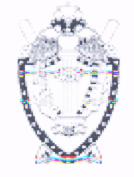 ПРОКУРАТУРА СУРГУТСКОГО РАЙОНАХанты-Мансийского автономного округа - Югры